О внесении изменений в постановление №450 от 02.07.2020г.В соответствии со ст. 14. 1 Федерального закона от 24.07.2007 № 209-ФЗ «О развитии малого и среднего предпринимательства в Российской Федерации» администрация Добрповского муниципального района Липецкой области Российской Федерации постановляет:Внести изменение в приложение к постановлению администрации Добровского муниципального района от 02.07.2020г. №450 «Об утверждении Порядка создания координационных или совещательных органов в области развития малого и среднего предпринимательства в Добровском муниципальном районе (прилагается).Настоящее постановление вступает в силу со дня его подписания и подлежит официальному опубликованию.Контроль за исполнением постановления возложить на заместителя главы администрации района –начальника отдела сельского хозяйства и развития кооперации.Глава администрации Добровского муниципального района                                                А.А. Попов Исп. Е.Л. Левитова22510Приложение 1к постановлению администрации Добровскогомуниципального района от ___________2021г. №____________Изменения в «Порядок создания координационных или совещательных органов в области развития малого и среднего предпринимательства в Добровском муниципальном районе» (далее - Порядок)П. 1 изложить в следующей редакции:«1. Порядок создания координационных или совещательных органов в области развития малого и среднего предпринимательства на территории Добровского муниципального района (далее - Порядок) определяет цели, условия и процедуру создания на территории Добровского муниципального района координационных или совещательных органов в области развития малого и среднего предпринимательства, а так же  физических лиц, не являющихся индивидуальными предпринимателями и применяющих специальный налоговый режим «Налог на профессиональный доход» (далее - координационные или совещательные органы)».Абзац 1 п. 4 после слов дополнить «в области развития малого и среднего предпринимательства» дополнить словами, а так же  физических лиц, не являющихся индивидуальными предпринимателями и применяющих специальный налоговый режим «Налог на профессиональный доход»;П. 5. после слов «на территории Добровского муниципального района» дополнить словами «а так же  физических лиц, не являющихся индивидуальными предпринимателями и применяющих специальный налоговый режим «Налог на профессиональный доход» П. 8. После слов «индивидуальные предприниматели» дополнить словами «физические лица, не являющиеся индивидуальными предпринимателями и применяющие специальный налоговый режим «Налог на профессиональный доход».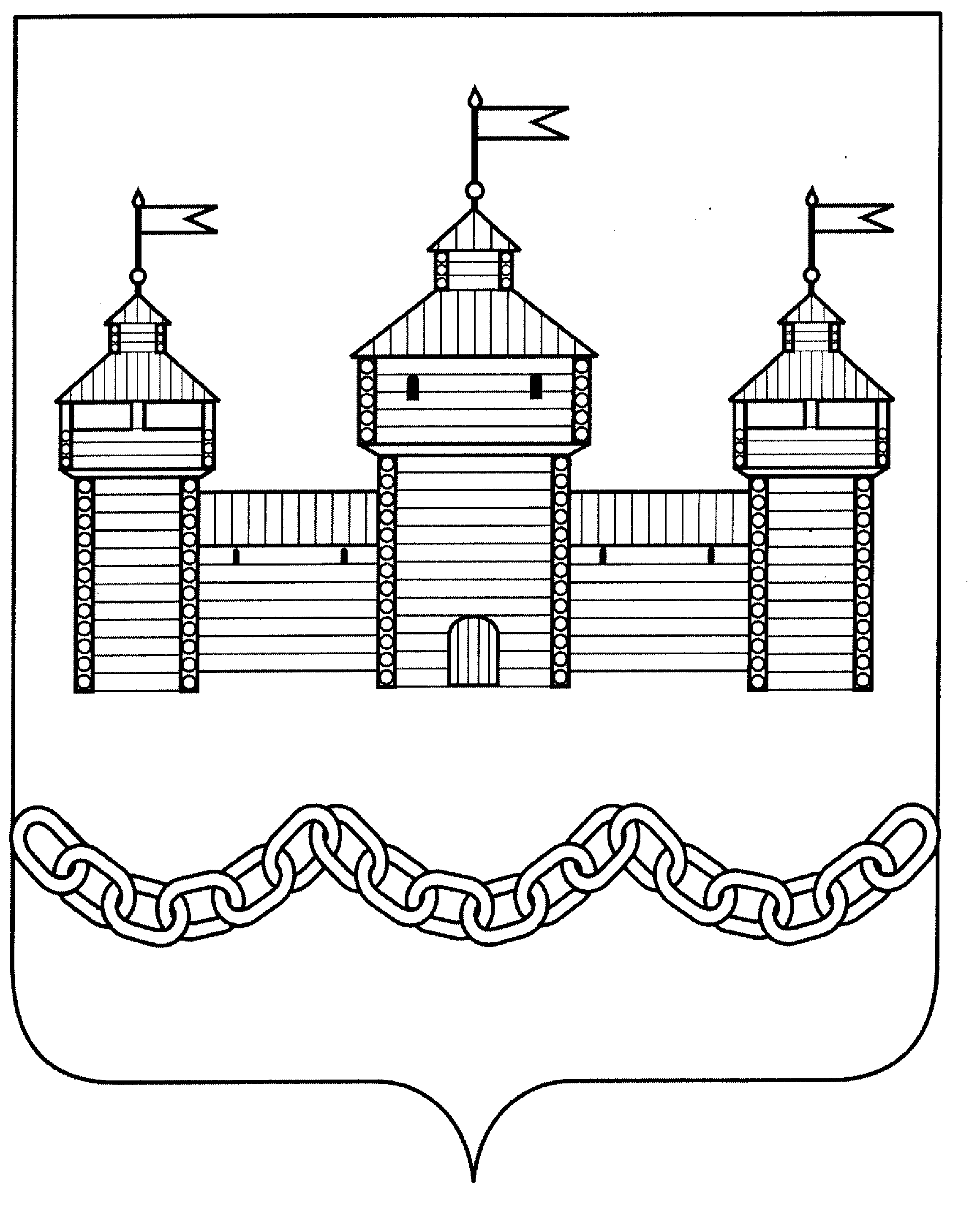 ПОСТАНОВЛЕНИЕАДМИНИСТРАЦИИ ДОБРОВСКОГО МУНИЦИПАЛЬНОГО РАЙОНАПОСТАНОВЛЕНИЕАДМИНИСТРАЦИИ ДОБРОВСКОГО МУНИЦИПАЛЬНОГО РАЙОНАПОСТАНОВЛЕНИЕАДМИНИСТРАЦИИ ДОБРОВСКОГО МУНИЦИПАЛЬНОГО РАЙОНА08.02.2021 г.08.02.2021 г.с. Доброе                                               № 89